1.11	принять необходимые меры, в зависимости от случая, способствующие согласованию полос частот на глобальном или региональном уровнях, с целью обеспечения работы систем железнодорожной радиосвязи между поездом и путевыми устройствами в пределах существующих распределений подвижной службе в соответствии с Резолюцией 236 (ВКР-15);ВведениеРаздел решает предложить Всемирной конференции радиосвязи 2019 года Резолюции 236 (ВКР-15) гласит: "основываясь на результатах исследований МСЭ-R, принять, в зависимости от ситуации, необходимые меры, способствующие согласованию, в максимально возможной степени, полос частот на глобальном или региональном уровне для внедрения систем железнодорожной радиосвязи между поездом и путевыми устройствами в пределах существующих распределений подвижной службе".АС РСС считают целесообразным обеспечить гармонизацию полос радиочастот в пределах существующих распределений подвижной службе на глобальном или региональном уровнях путем разработки Рекомендаций и Отчетов МСЭ-R.АС РСС выступают за то, чтобы гармонизованное использование полос радиочастот системами железнодорожного транспорта не накладывало дополнительных ограничений на службы, которым эти полосы радиочастот уже распределены, и при условии исключения помех системам передачи правительственных сообщений.Предложение АС РСС считают, что нет необходимости вносить изменения в Регламент радиосвязи по пункту 1.11 повестки дня ВКР-19 (метод А Отчета ПСК).Предложения РСС по пункту 1.11 повестки дня ВКР-19 представлены в приложении.СТАТЬЯ 5Распределение частотNOC	RCC/12A11/1Раздел IV  –  Таблица распределения частот
(См. п. 2.1)

Основания:	Согласование полос частот для систем железнодорожной радиосвязи между поездом и путевыми устройствами достаточно на уровне разработки Рекомендации МСЭ-R.SUP	RCC/12A11/2РЕЗОЛЮЦИЯ  236  (ВКР-15)Системы железнодорожной радиосвязи между поездом и путевыми устройствамиОснования:	Исследования в рамках пункта 1.11 повестки дня ВКР-19 завершены.______________Всемирная конференция радиосвязи (ВКР-19)
Шарм-эль-Шейх, Египет, 28 октября – 22 ноября 2019 года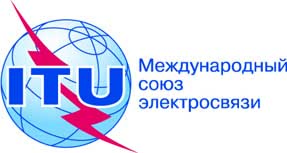 ПЛЕНАРНОЕ ЗАСЕДАНИЕДополнительный документ 11
к Документу 12-R21 июня 2019 годаОригинал: русскийОбщие предложения Регионального содружества в области связиОбщие предложения Регионального содружества в области связиПредложения для работы конференцииПредложения для работы конференцииПункт 1.11 повестки дняПункт 1.11 повестки дня